A BMW Motorrad bemutatja az új R 12 nineT modelltEgy purista, klasszikus roadster, amely alig várja, hogy tulajdonosa a saját képére formálja.Az új R 12 nineT a BMW Motorrad 100 éves jubileumának alkalmából lép színre. A R nineT utódjáról van tehát szó, amelyet a BMW Motorrad tíz évvel ezelőtt, fennállásának 90. évfordulóján mutatott be.Az új BMW R 12 nineT méltó módon viszi tovább a 100 esztendeje töretlen vonzerővel bíró BMW Motorrad hagyományait.Hasonlóan a 2013-ban debütált BMW R nineT modellhez, az új BMW R 12 nineT is egy purista stílusú, erőtől duzzadó, klasszikus roadster, amely a szinte határtalan átépítési és testre szabási lehetőségek jóvoltából szélesre tárja a kaput az egyéni elképzelések előtt.Dr. Markus Schramm, a BMW Motorrad első embere: „A BMW Motorrad 90. születésnapján debütált R nineT, amely testre szabási koncepciójával megalapozta az új Heritage család nyújtotta élményt, modellkínálatunk egyik sarokkövévé vált. A BMW boxermotorok köré szőtt legendárium legújabb fejezetét az új R 12 nineT írja a klasszikus elvekhez még inkább ragaszkodó, a végtelenségig letisztult formanyelvével, a képzeletet még szabadabb szárnyalásra késztető átépítési lehetőségeivel, valamint új és innovatív műszaki tartalmával.”Az áttervezett légbeömlővel és kipufogórendszerrel kiegészített eredeti, 1200 köbcentis boxer erőforrás hamisítatlanul klasszikus motorozási élményt nyújt.Már a legelső, 100 éve megjelent BMW motorkerékpár, az R 32 meghajtásáról is boxermotor gondoskodott. A konstrukció semmi máshoz nem hasonlítható dizájnjával, acélos gyorsító képességével, különlegesen harmonikus teljesítményleadásával, összetéveszthetetlen hangjával és finom járásával egykettőre a legendás BMW motorkerékpárok első számú ismertető jegyévé vált. Ezt a hagyományt most az új R 12 nineT viszi tovább levegő/olaj hűtésű boxermotorjával. Mint már megannyiszor a BMW Motorrad történetében, a típusmegnevezésben szereplő 12-es szám a hengerűrtartalomra utal – így van ez a jelenlegi kínálat részét képező R 18-nál is.Klasszikus, purista dizájn, a legapróbb részletekbe menő gondosság és még több testre szabási lehetőség.Az új R 12 nineT még az elődjénél is mesteribben ötvözi egymással a boxerek marcona karakterét és a motorozás dicső korszakait idéző dizájnnyelvet a mai korszerű, innovatív műszaki tartalommal, valamint a moduláris koncepcióval, amely maximális mozgásteret biztosít a testre szabáshoz. A minden eddiginél jobban a lényegre csupaszított modell igen erős érzelmi töltetű. Ez nem is csoda, hiszen a motorkerékpár tervezésekor a purista, klasszikus megjelenés biztosítása mellett az lebegett a tervezők szeme előtt, hogy még a legapróbb részletből is a tökéletesség sugározzon.Edgar Heinrich, a BMW Motorrad dizájnfőnöke: „A purista dizájnnyelvet alapvetően határozza meg a tank, az ülés és a hátsó traktus tiszta vonalvezetése. Így volt ez az egykori /5 sorozat tagjainak vagy éppen a ’70-es évek ikonikus modelljének, az R 90 S-nek az esetében is. Maga az üzemanyagtartály már első ránézésre is egy klasszikus BMW boxer tank a maga jellegzetes alsó hajlatával és térdérintkezési felületével. Az autentikus roadster-megjelenést biztosítandó, az új R 12 nineT vázháromszögét idom takarja, amely részlet az 1970-es évekbeli BMW motorkerékpárokat idézi.A részletekre való odafigyelés egyértelműen tükröződik az első sárvédőn, a LED-es főfényszórót keretező, fekete fényvezető elemen, valamint a két kerek, kortalan stílusú műszeren is. A márka hagyományaihoz híven az újdonság vonzó testre szabási lehetőségeket kínál a hozzá elérhető eredeti BMW Motorrad tartozékokkal. Az átépítési törekvéseket szem előtt tartva az új R 12 nineT rendelkezik egy, az ülésbe beépített LED-es hátsó lámpával is, amely megoldásnak köszönhetően egyszerűen megteremthető a „short tail” jelleg.Az új BMW R 12 nineT néhány kiemelt jellegzetességei:Klasszikus, purista dizájn.A részletekre való odafigyelést híven tükröző kidolgozás.Levegő/olaj hűtésű, 2 hengeres boxermotor.A testre szabást lehetővé tevő kialakítás.Egyrészes váz rácsavarozott hátsó kerettel.A klasszikus iskolát követő kerékvezetési konstrukció elöl kitűnő minőségű, fordított teleszkópvillával, hátul Paralever lengővillával.A bal oldalon elhelyezett, dupladobos, kúpos végekkel ellátott kipufogórendszer.Radiálisan rögzített, 4 dugattyús monoblokk féknyergek, acélfonatos borítású fékcsövek.A személyre szabási lehetőségek sokaságát kínáló, kitűnő minőségű eredeti BMW Motorrad tartozékok.Az új BMW R 12 nineT modellel kapcsolatos további információkkal 2023 második felében szolgál majd a BMW Motorrad.Sajtókapcsolat:Zámbó Balázs+36 29 555 163balazs.zambo@bmw.huEredeti tartalom: BMW MagyarországTovábbította: Helló Sajtó! Üzleti SajtószolgálatEz a sajtóközlemény a következő linken érhető el: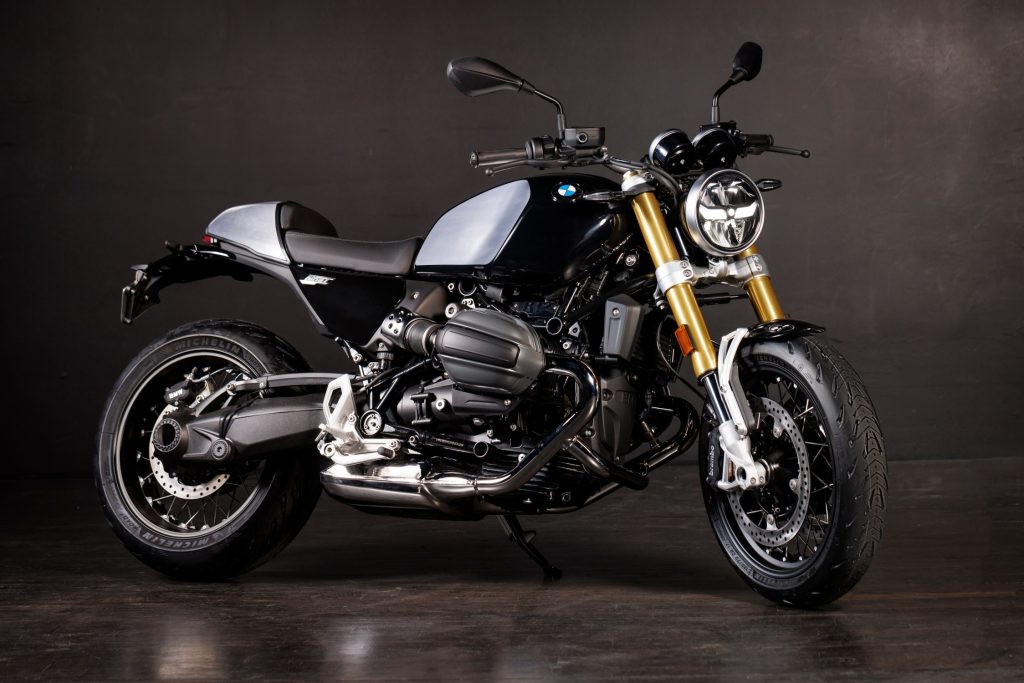 © BMW Magyarország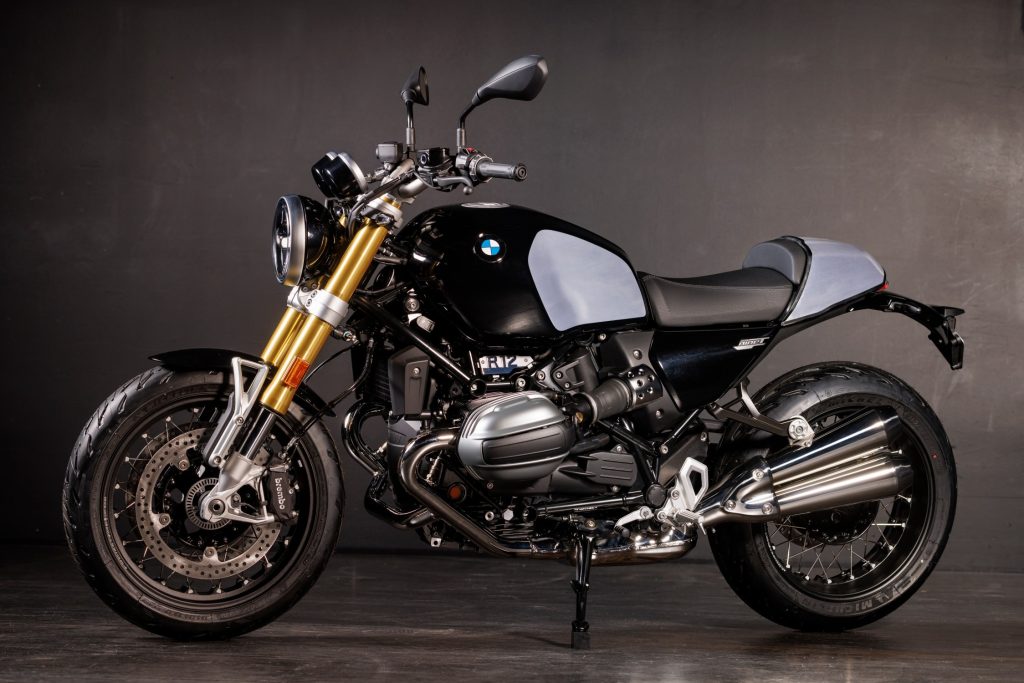 © BMW Magyarország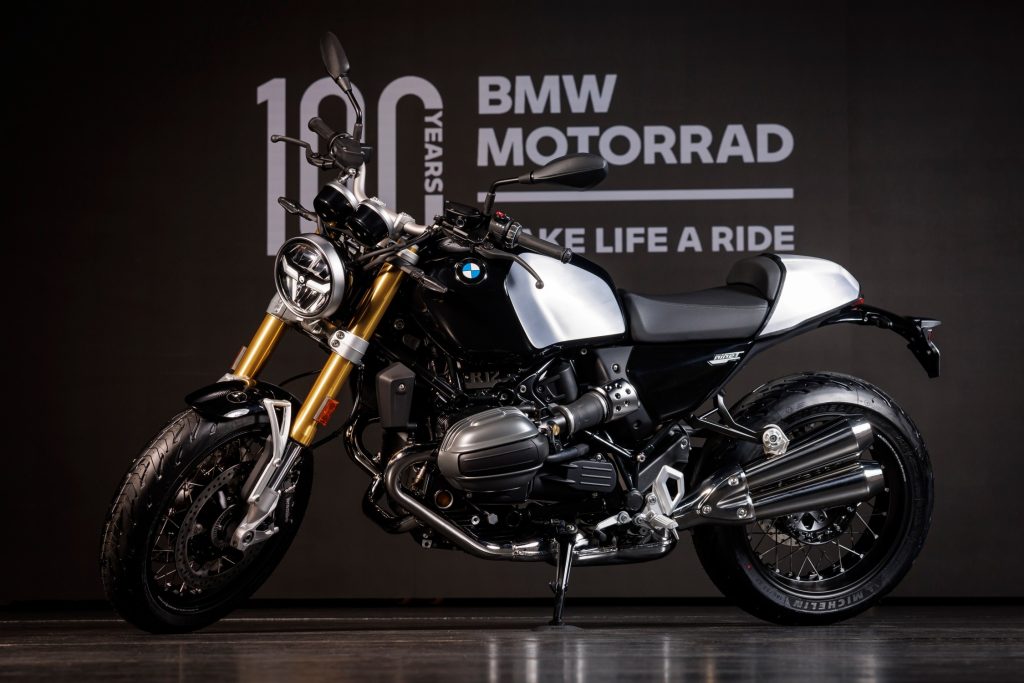 © BMW Magyarország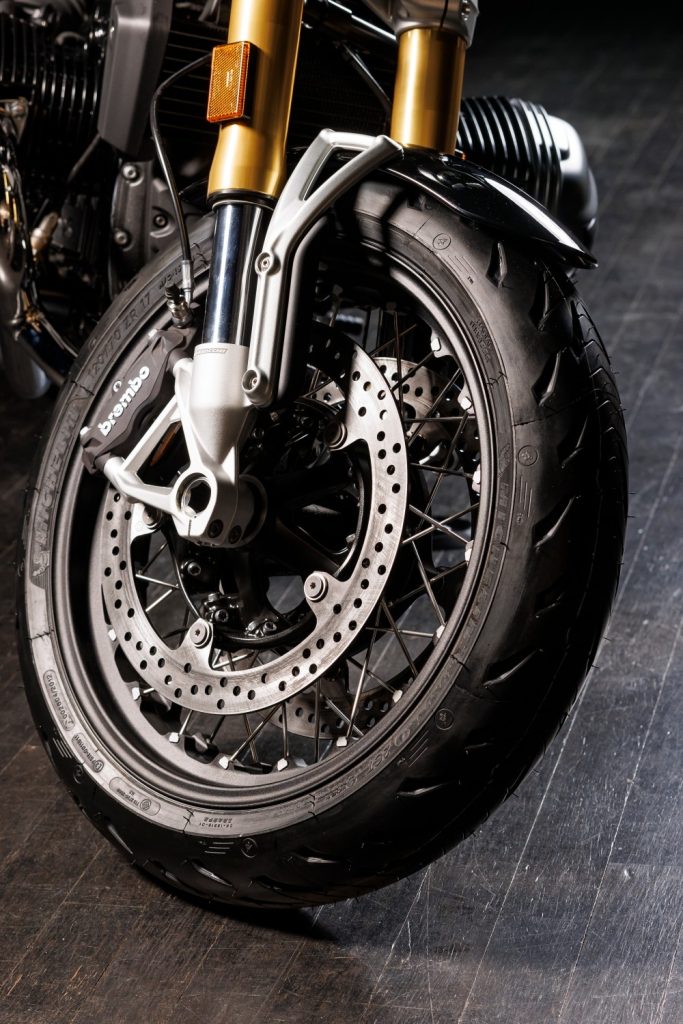 © BMW Magyarország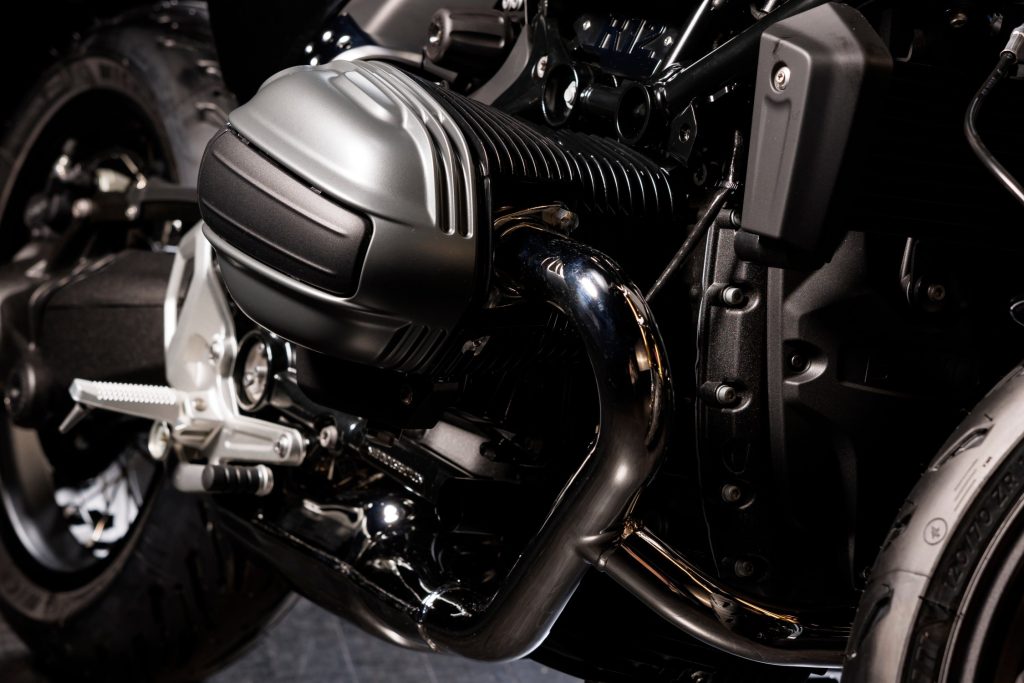 © BMW Magyarország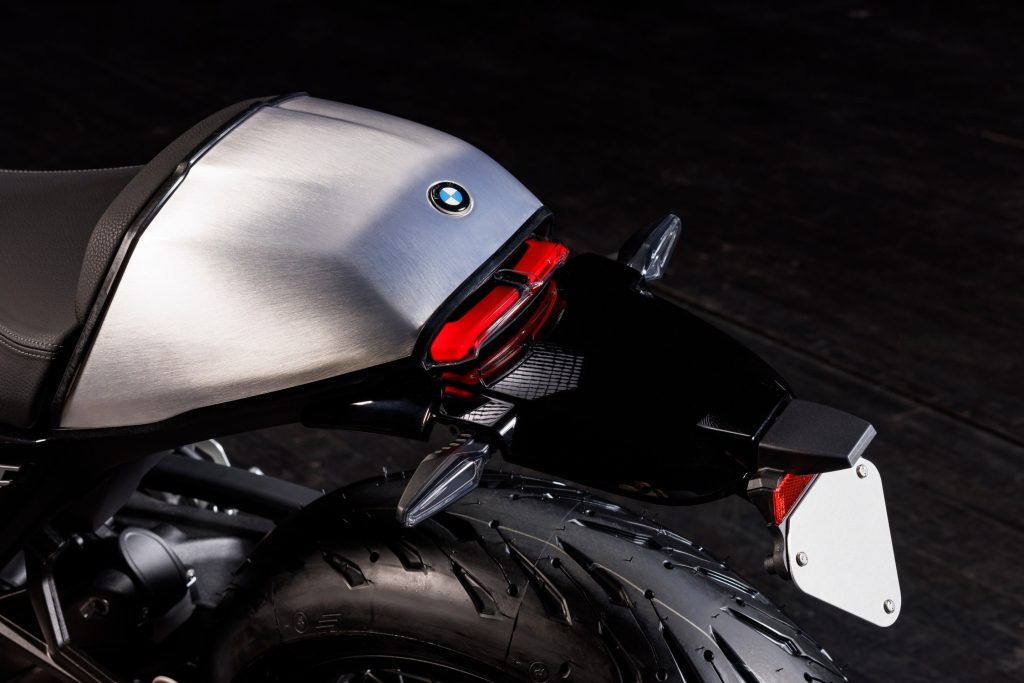 © BMW Magyarország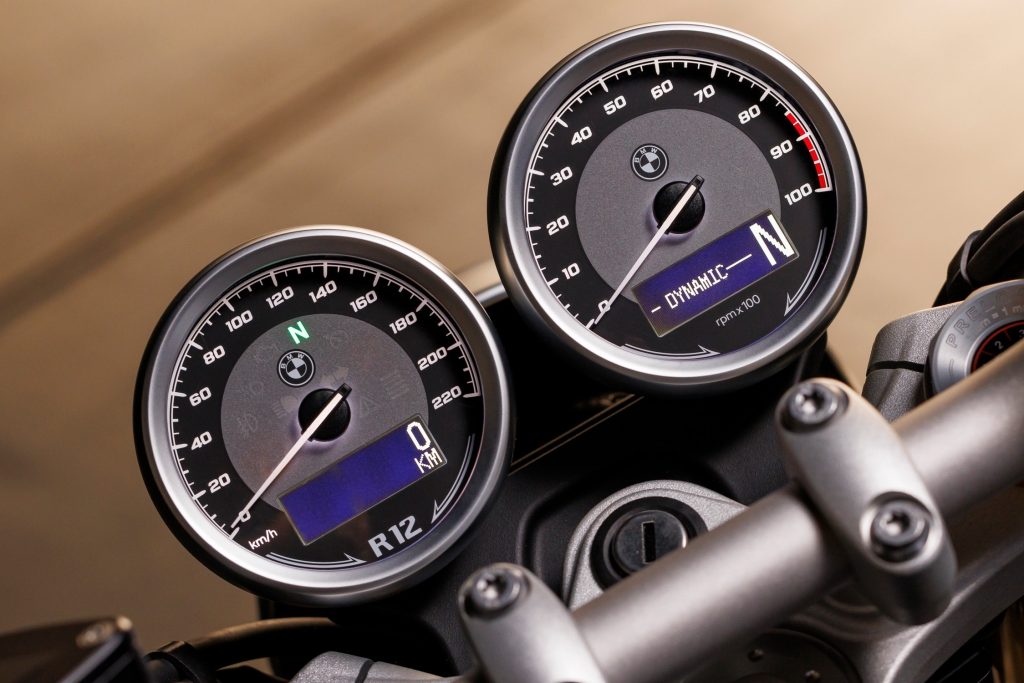 © BMW Magyarország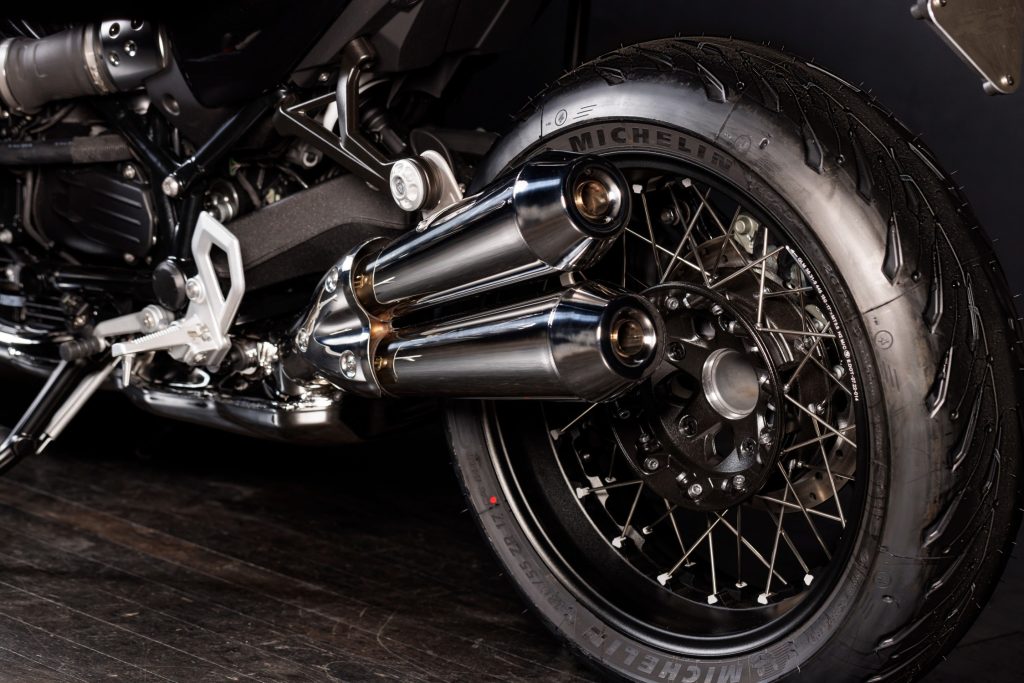 © BMW Magyarország